Drodzy Rodzice, Drogie DzieciW  tygodniu 22.06-26.06.2020r.nasz temat kompleksowy- „Pożegnania nadszedł czas”PIĄTEK 26.06.-Czas pożegnaniaDrodzy rodzice ! Przypominamy, iż dziś (26.06) można odebrać dyplomy i upominki z przedszkolaDzisiejszy dzień rozpoczniemy od masażyku  „Malujemy lato”, żeby przez całe wakacje miećpiękną i słoneczną pogodę, chociaż pamiętajmy, że deszcze jest potrzebny a podczas deszczu też może być świetna zabawa.Dzieci zajmują miejsce za rodzicemRodzic recytuje wiersz Bożeny Formy, dzieci palcami i dłońmi obrazują go na plecach rodzica.Świeci słońce,                       	  wykonują rozwartymi dłońmi ruchy koliste na środku pleców,pada deszcz:                          	 dotykają opuszkami palców różnych miejsc na plecach,kapu, kap, kapu, kap.                         zaciśniętymi piąstkami delikatnie uderzają w różnych miejscach,A my z latem wyruszamy       	 energicznie przesuwają rozwarte dłonie z lewej strony do prawej, zwiedzić świat, zwiedzić świat.           poklepują rozwartymi dłońmi plecy w różnych miejscach,Policzymy drzewa w lesie                  dotykają pleców kolejno wszystkimi palcamilewej dłoni i prawej dłoni równocześnie, i kwiaty na łące,                                 rysują kontury kwiatów, powitamy tańcem księżyc                   masują plecy rozwartymi dłońmi,i kochane słońce.                                 wykonują szybki, okrężny masaż całą dłonią,Pobiegniemy wąską dróżką,              stukają, na przemian, opuszkami palców,górskimi szlakami,                             rysują dwie linie równoległe (ścieżkę) palcamiwskazującymi, do kąpieli w słonym morzu                całą dłonią rysują fale,wszystkich zapraszamy.                      delikatnie szczypiąTeraz zamiana, rodzic wykonuje masażyk dziecku WAKACYJNA WYCIECZKA DO ZOO – ćwiczenia artykulacyjneZapraszam Cię do odwiedzenia wspaniałego zoo. Spróbujemy razem naśladować zwierzęta, które można tu zobaczyć.W pierwszej zagrodzie widzimy słonia, który polewa nas wodą na powitanie (dmuchamy – głośno wydychamy powietrze ustami, wdech robimy nosem).W basenie pływa gruby hipopotam (robimy baloniki).Trochę dalej, przy płocie lama przeżuwa trawę (robimy kółka dolną szczęką).Sąsiadką lamy jest zebra, która ma dziś dobry dzień i ciągle biega w kółko, radośnie stukając kopytami (kląskamy).Naprzeciwko mieszka lew, który co chwilę groźnie ryczy (otwieramy szeroko buzię).Obok niego w stawie pływa krokodyl – jak zwykle znudzony (ziewamy).Za to dużo pracy ma mrówkojad, który właśnie znalazł nowe gniazdo mrówek (robimy
z wargi dzióbek i obracamy nim w kółko).Zwiedźmy też ptaszarnię. Ależ tu kolorowo i głośno! (gwiżdżemy)Po wyjściu z ptaszarni odwiedzamy jeszcze małpy, które ciągle stroją głupie miny (na zmianę robimy smutną minę i uśmiechamy się) i biegają po klatce (tańczymy językiem – przy szeroko otwartych ustach szybko dotykamy czubkiem języka podniebienia).Na sam koniec wycieczki po zoo machamy wężowi językiem (poruszamy na boki językiem do kącików ust)GRA – UTRWALANIE LITEREKhttps://zasobyip2.ore.edu.pl/uploads/publications/80d151907ae55558ecbe836ad2f6d58f_/index.htmlDziękujemy Wam, za wszystkie nadsyłane prace. 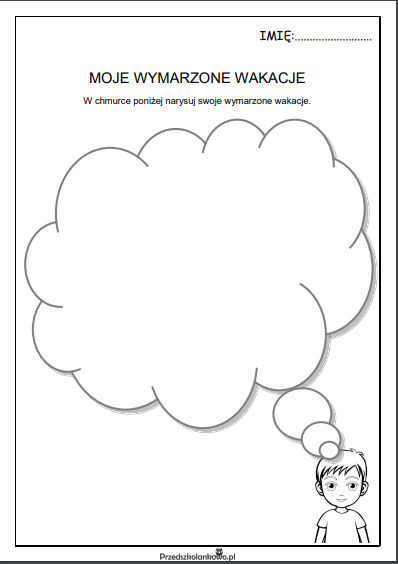 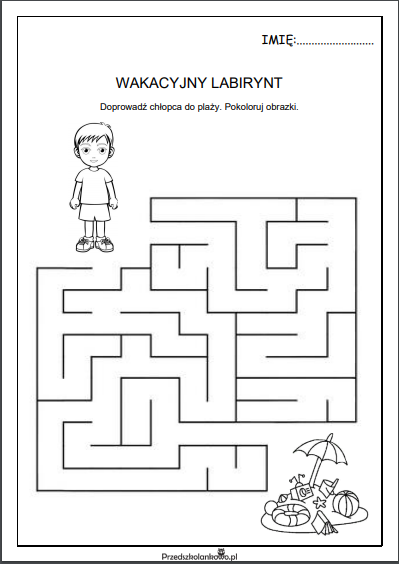 